МИНИСТЕРСТВО ОБРАЗОВАНИЯ РФЮЖНЫЙ ФЕДЕРАЛЬНЫЙ УНИВЕРСИТЕТФакультет автоматики и вычислительной техникиКафедра МОП ЭВМ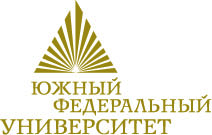 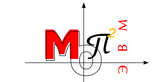 Отчетпо контрольной работепо курсуУПР ПОВыполнил: ст-т гр. Номер группыФИОПроверил: доцент каф. МОП ЭВМСкороход С.В.Таганрног 2012г